                       RESOR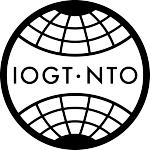 Till (förening/distrikt):Undertecknad önskar härmed ersättning för följande utlägg (enligt bifogade kvitton)  
                                                           
 Resa från/till                                                     		Körda km	  BeloppOm du kört bil får du ersättning per km enligt årsmötets beslut. Om du rest med allmänna kommunikationer får du ersättning enligt årsmötets beslut.Summa:                                                                                        Betalas till:                                                                Datum:Namnunderskrift:Namn:Adress:Tel:E-post:Clear nr:                                            Konto nr:Bg/Pg:           Personnummer: